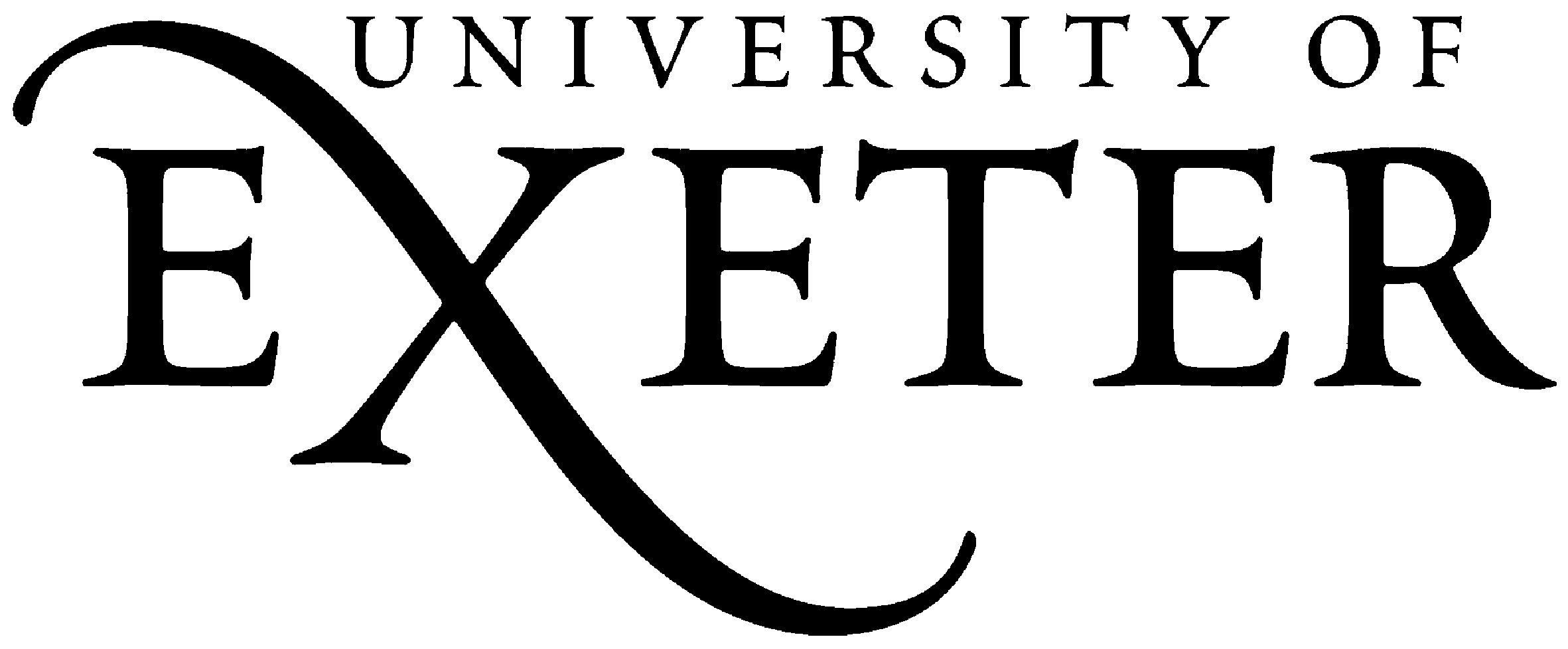 Pro rata costing table for applications after October Permits are valid from October for a 12 month period, applications made after October are costed on a pro rata basis as illustrated below. Student 2012Month of application£October55November50December45January40February35March30April25May21June17July12August8September4